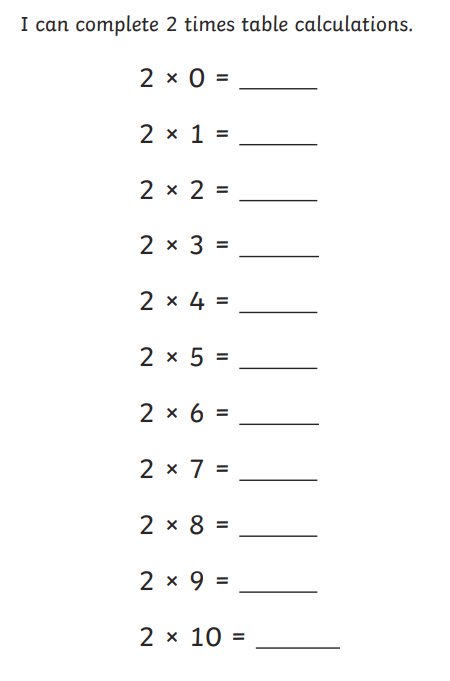 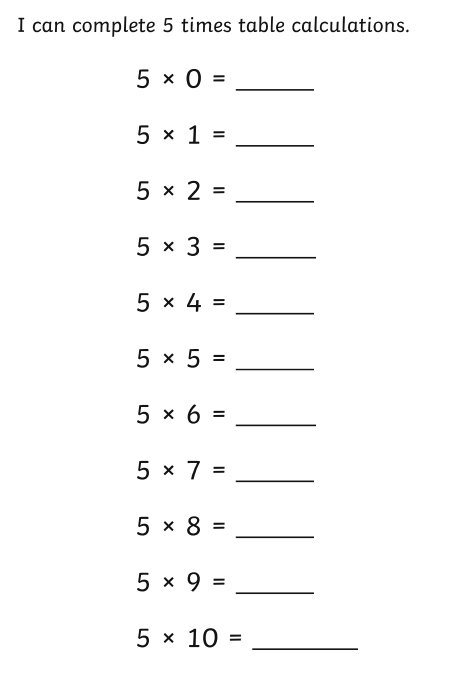 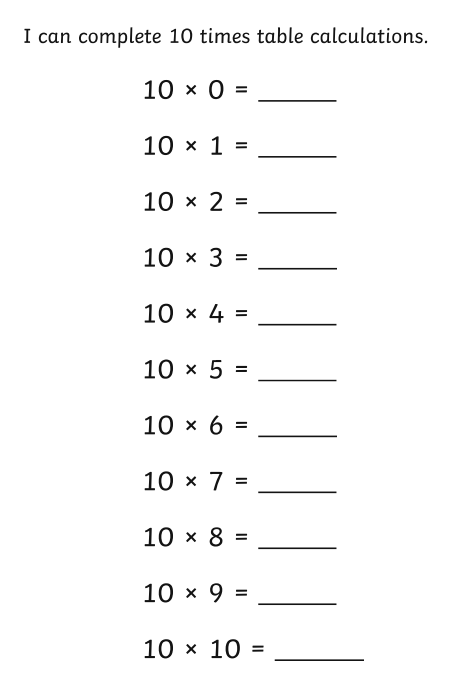 Challenge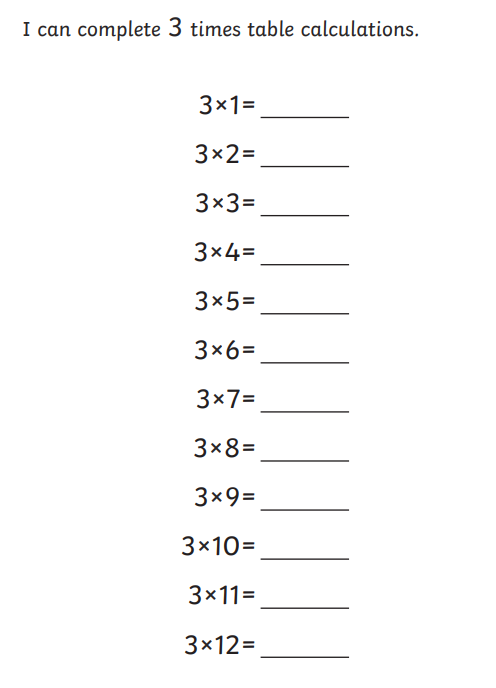 